Unterrichtsvorgaben für das Aufgabenfeld Sprache und KommunikationErläuterungen zu den Unterstützungsmaterialien für das Gemeinsame Lernen in der Sekundarstufe IDie folgenden Beispiele greifen zwei Unterrichtsvorhaben auf, wie sie bereits exemplarisch für einen fiktiven schulinternen Lehrplan für die Hauptschule (Schulentwicklung NRW - Lehrplannavigator S I - Lehrpläne und Kernlehrpläne für die Hauptschule in Nordrhein-Westfalen) als Unterstützungsmaterial entwickelt wurden (Unterrichtsvorhaben 1 und 4 aus Klasse 5).Eine mögliche Anknüpfung zu den Unterrichtsvorgaben im zieldifferenten Bildungsgang Geistige Entwicklung (hier: Aufgabenfeld Sprache und Kommunikation) wird durch die beispielhafte Darstellung zweier fiktiver Schülerinnen/ Schüler im Förderschwerpunkt Geistige Entwicklung sichtbar gemacht. Die äquivalenten Ebenen des Lehrplans werden dabei mit den Ebenen der Unterrichtsvorgaben in einem Dokument synchronisiert. Damit werden die Gemeinsamkeiten, aber auch die förderschwerpunktbezogenen Spezifika einer zieldifferenten Förderung herausgestellt. Das Unterstützungsmaterial stimmt die Struktur beider Vorgaben und die beispielhaften Elemente für den schulinternen Lehrplan aufeinander ab:   Fach Deutsch (Hauptschule) Aufgabenfeld Sprache und Kommunikation (zieldifferenter Bildungsgang Geistige Entwicklung) Ebene: Kompetenzbereich (siehe Kernlehrplan)Ebene Bereiche (siehe Unterrichtsvorgaben)Der Lehrplan des Aufgabenfeldes Sprache und Kommunikation im zieldifferenten Bildungsgang Geistige Entwicklung ist in vier verschiedene Bereiche untergliedert:  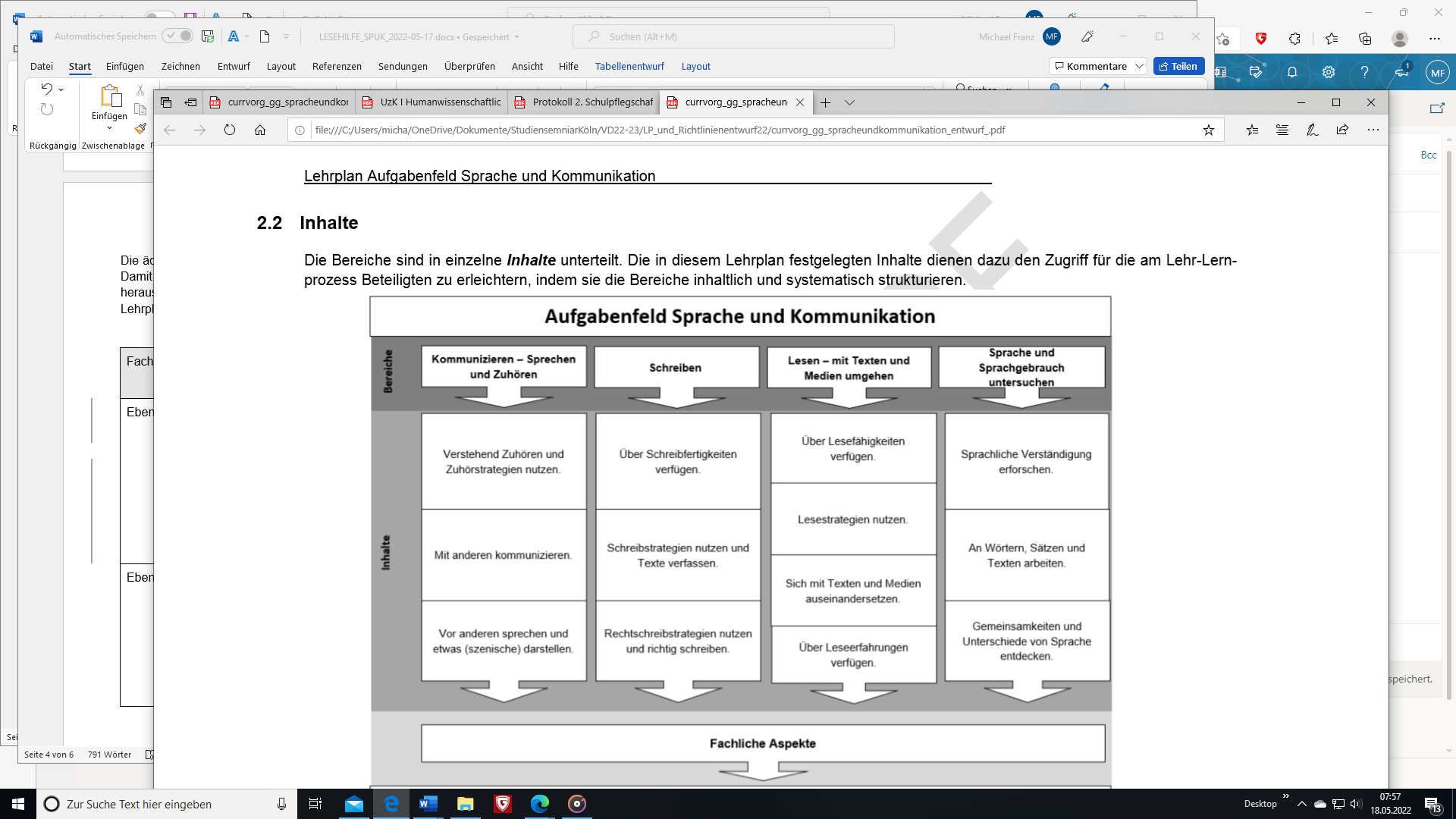 Ebene: Inhaltsfelder (siehe Kernlehrplan)Ebene: Inhalte und Fachliche Aspekte (siehe Unterrichtsvorgaben)Fachliche Aspekte gliedern die Inhalte entsprechend fachlichen Modellen oder beschreiben unterschiedliche Aspekte von Kompetenzen. Durch die fachlichen Aspekte werden die angestrebten Kompetenzen inhaltslogisch gebündelt.  Ebene: normierte Kompetenzerwartungen (siehe Kernlehrplan)individuell angestrebte Kompetenzen von fiktivem Schüler A und fiktiver Schülerin B (beispielhafte Konkretisierung auf Grundlage der Ebene: angestrebte Kompetenz in den Unterrichtsvorgaben)Die fachlich angestrebten Kompetenzen des Aufgabenfeldes ergeben sich grundsätzlich aus der individuellen Lern- und Entwicklungsplanung und werden auf der Ebene der Unterrichtsplanung von der Lehrkraft verbindlich berücksichtigt. Element: Aufgabentyp (siehe beispielhafter schulinterner Lehrplan)Lernerfolgsüberprüfung/Leistungsbewertung/Feedback(konkretisiert für fiktiven Schüler A und fiktive Schülerin B)Spezifika: Individuelle EntwicklungschancenAuflistung der Vernetzung des fachlichen Kompetenzerwerbs mit individuellen Entwicklungschancen (vgl. Unterrichtsvorgaben für die Entwicklungsbereiche und individuelle Lern- und Entwicklungsplanung (Förderplanung) von Schüler A und Schülerin B).Entwicklungsbereich: Entwicklungsaspekte:Angestrebte Kompetenzen:Element: Verbindliche Absprachen (siehe beispielhafter schulinterner Lehrplan)Element: Verbindliche Absprachen(konkretisiert für fiktiven Schüler A und fiktive Schülerin B)